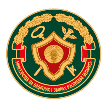 Вниманию граждан, занимающихсяизготовлением и реализацией искусственных цветов!Инспекция Министерства по налогам и сборампо Костюковичскому району предупреждаетВниманию граждан, занимающихсяизготовлением и реализацией искусственных цветов!Инспекция Министерства по налогам и сборампо Костюковичскому району предупреждаетВниманию граждан, занимающихсяизготовлением и реализацией искусственных цветов!Инспекция Министерства по налогам и сборампо Костюковичскому району предупреждаетИзготавливаете искусственные цветы?Можете стать ремесленникомИзготовление искусственных цветов относится к ремесленной деятельности 
(п.п.1.2 п.1 Указа Президента Республики Беларусь от 09.10.2017 № 364 «Об осуществлении физическими лицами ремесленной деятельности» (далее – Указ №364).Можете продавать их на рынках и в иных местахФизические лица – ремесленники, вправе реализовывать изготовленные ими искусственные цветы на торговых местах на рынках, ярмарках и (или) в иных установленных местными исполнительными и распорядительными органами местах, в помещениях, используемых для их изготовления, и др. (абз.2 п.п.1.5 п.1 Указа № 364).Как стать ремесленникомДля осуществления ремесленной деятельности необходимо стать на учет в налоговом органе и уплатить ремесленный сборРазмер сбора –1 б.в. в годРазмер ремесленного сбора – 1 базовая величина в год.Сбор уплачивается до начала осуществления ремесленной деятельности.Внимание!Ремесленник не вправе продавать покупные искусственные цветы – необходима регистрация ИПФизическое лицо – ремесленник не вправе заниматься реализацией покупных искусственных цветов.Для продажи покупных искусственных цветов физическому лицу необходимо зарегистрироваться в качестве индивидуального предпринимателя.ОтветственностьОсуществление ремесленной деятельности без постановки на учет и уплаты сбора запрещается (п.п.1.3 п.1 Указа №364). Штраф – 5 б.в. 
(ст.23.68 КоАП).За осуществление деятельности, в т.ч. за продажу покупных искусственных цветов, без государственной регистрации в качестве ИП – налагается штраф до 100 б.в. с конфискацией предметов административного правонарушения (ч.1-1 ст.12.7 КоАП).СправкиТелефоны контакт-центра МНС – 189, 
(017) 229-79-79